ΟΝΟΜΑ:                                                                                                            30-3-2020                              ΕΠΑΝΑΛΗΠΤΙΚΟ   ΓΛΩΣΣΑ  (1η ΕΝΟΤΗΤΑ)  Δ’ ΤΑΞΗ                                                    (Ένα ακόμα σκαλί)1)Γράφω τους δώδεκα μήνες του χρόνου με δυο τρόπους:1ος.............................ή……………………………      2ος………………………………ή…………………………......            3ος…………………………….ή……………………………    4ος………………………………ή……………………………… 5ος…………………………….ή……………………………    6ος……………………………….ή……………………………..7ος…………………………….ή……………………………    8ος………………………………9ος…………………………….ή……………………………   10ς………………………………..ή……………………………….11ος…………………………..ή…………………………….   12ος……………………………..ή……………………………….2)Στις παρακάτω προτάσεις βρίσκω το ρήμα, το υποκείμενο και το αντικείμενο:3)Διαβάζω το παρακάτω κειμενάκι:Κάθε Κυριακή με τον παππού μου ξυπνάμε, παίρνουμε τα σύνεργά μας  και πηγαίνουμε για ψάρεμα. Η γιαγιά μάς δίνει το καλαθάκι με τις λιχουδιές. Ο τετράποδος φίλος μας, ο Ρίκο, μάς ακολουθεί χοροπηδώντας. Σε ποιο χρόνο είναι γραμμένο; ………………………………………….Το ξαναγράφω στον Παρατατικό :………………………………………………………………………………………………………………………………………………………………………………………………………………………………………………………………………………………………………………………………………………………………………………………………………………………………………………………………………………………………………………………………………………………………………………………………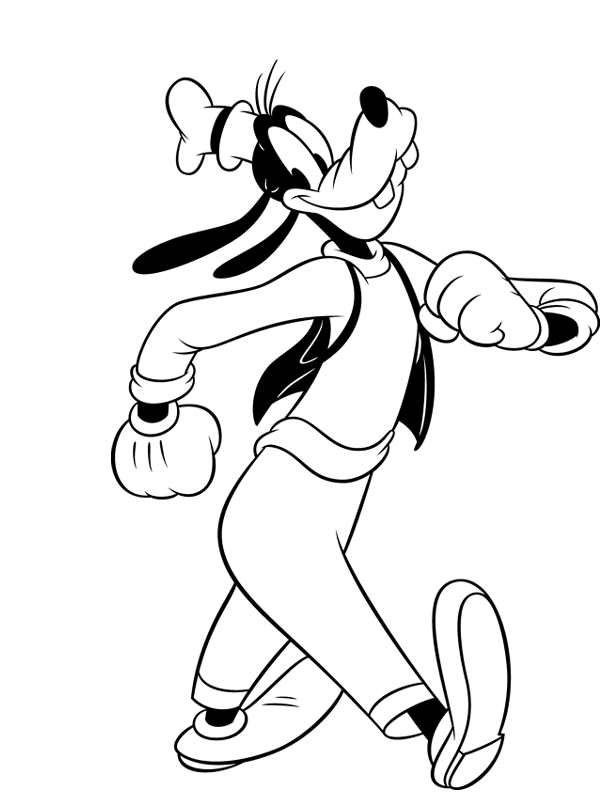 ΠρότασηΥποκείμενοΡήμαΑντικείμενοΗ μαμά φόρεσε το φόρεμά της.Οι μαθητές  γράφουν διαγώνισμα.Οι κότες  γεννούν αβγά.Ο γιατρός εξετάζει τον ασθενή.